COPIL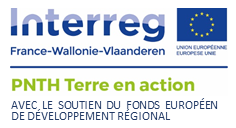 Jeudi 20 juin 13h30-16h30 à Bon secoursPrésents : Gatien /Gilles / Line / Reinold / Valérie / Astrid / Gérald / AlexandraQuestions budgets/ action des opérateurs -> rallye transfrontalierLa 1ère édition du rallye ne correspond pas à ce qui a été imaginé dans la fiche projet : l’implication des collectifs et associations locales n’est pas effective. Les opérateurs n’ont pas été associés en amont et n’ont pas été informés de l’avancée de l’action.La mission bassin minier n’a pas suffisamment d’expertise dans le travail avec les habitants et de temps à consacrer à la préparation de l’évènement.Pour la 2e édition, l’action sera donc portée collectivement pour atteindre nos objectifs et bénéficier de l’expertise de tous, et préparée très en amont. Une 1ère réunion de travail est programmée le jeudi 12 septembre à 13h30.D’ici le 07 juillet, les opérateurs peuvent relayer l’information dans leurs canaux de communication.Décision d'une demande de prolongation ou non (utilisation du budget)Les opérateurs sont favorables à une demande de prolongation mais chacun doit vérifier si son budget le permet pour 3 mois ou 6 mois de prolongation. Cela permettrait de boucler les évènements en juillet ou septembre et de terminer sur de la capitalisation.Retour sur le forum ouvertLa formule fonctionne, les participants repartent dynamisés.2 propositions pour la suite :4 forum sur l’année, partout sur le territoire avec une communication locale forte et en partenariat avec des structures/assos comme les foyers culturels côté belge Ajouter un élément concret – mais quoi ? pour « rassurer » les participants et augmenter le taux de participationRq : prévoir logo sur les portraits pour le prochain COMAC Retour sur les portes ouvertes22 lieux cette année c'est mieux mais moins de collectifs d'habitants. La plupart sont partants pour rempiler l’an prochain, les échanges avec les visiteurs sont riches et la convivialité prime.2 points à améliorer :Communiquer plus en amont et plus localement (affiches, tracts, bulletins communaux)Proposer des circuits vélo par exemple@Gatien : va prévoir un dév sur le wiki pour une impression facilitée du programme (pour que ça puisse vivre seul plus tard si nécessaire)Hypothèse : associer le WE portes ouvertes avec le rallye vélo? A étudier? -> Brainstormer lors de la réunion de septembre sur l'organisation du rallye vélo de 2020Retour sur les soirées Trucs et AstucesIl est toujours aussi compliqué d'activer un public large (lieu, date, horaire ?) les inscrits semblent à chaque fois contents mais on peine à trouver un public plus large (la zone est vraiment grande)Retour sur les ateliers "Raconte moi ton paysage"Format un peu différent plus bottom up / avec outillage avec des méthodes pour qu'ils fassent eux-mêmes l'analyse de leur paysage.Envisager un retour auprès de NoTélé (@Valérie) et eurométropole Point d'avancée sur les (nouveaux) projets citoyens3 projets qui avancent bien + quelques uns en démarragePoint d'avancée sur la fête du Parc Scarpe-EscautProgrammation festive et transfrontalière qui s’appuie sur des acteurs locaux. Proposition faite aux opérateurs de tenir un stand « arbre à souhaits » et d’afficher les portraits en grand format.